1.	TDAG Web Dialogue on WTDC, 24 March 2020, 1300h-1600hInformation to connect:You can also join the audio by telephone.  Find your local number: https://itu.zoom.us/u/ac459mSbzD.Draft agenda:Call moderator:Stephen Bereaux, Deputy to the Director, BDT2.	TDAG Web Dialogue on the new ITU Index, 25 March 2020, 1300h-1600hInformation to connect:You can also join the audio by telephone.  Find your local number: https://itu.zoom.us/u/ac459mSbzD.Draft agenda:3.	TDAG Web Dialogue on Regional Presence, 26 March 2020, 1300h-1600hInformation to connect:You can also join the audio by telephone.  Find your local number: https://itu.zoom.us/u/ac459mSbzD.Draft agenda:4.	RegistrationEach delegate interested in participating remotely should complete and submit a registration form that can be accessed from the this link.Participants can register to the meeting using their ITU user account credentials (i.e. username and password, old TIES accounts also valid). In case they do not have an ITU user account, they can create one by following the steps available here.5.	Useful information to connectAll participants and moderators in the Web Dialogues are remote. If you plan to take the floor, please use a headset to minimize background noise and improve the quality of the sound. Please check that your microphone and camera are muted once the meeting starts.If you would like to speak, please raise your hand through the Zoom app or write a message on the chat, the moderators will give you the floor when it is your turn.In case of low quality, the moderator may turn off all cameras.Please use the chat only for raising questions related to the topic or asking for the floor. This will help us to moderate this large meeting. The Web Dialogues will be recorded, and the recording used for report-writing purposes.________________TDAG Web Dialogues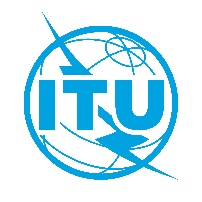 24-26 March 2020, OnlineDocument:  TDAG Web DialoguesDate: 23 March 2020Submitted by: BDT DirectorTitle: Overall programme for TDAG Web Dialogue, 24-26 March 2020LinkMeeting IDhttps://itu.zoom.us/j/569956127569 956 1271300h-1310hWelcoming RemarkMs Doreen Bogdan-Martin, Director, BDTMs Roxanne McElvane Webber, TDAG Chairperson (USA) 1310h-1325hWTDC “Case for Change”Presentation by:Ms Doreen Bogdan-Martin, Director, BDT1325h-1400hDiscussion Topic 1: Preparatory ProcessModerated by:Ms Cristiana Flutur (Romania)Ms Andrea Grippa (Brazil)Firestarter:Mr Kwame Baah-Acheamfuor (Ghana)1400h-1435hDiscussion Topic 2: Content and Structure Moderated by:Mr Christopher Kemei (Kenya)Firestarter:Mr Bruce Gracie, TSAG Chairman (Ericsson Canada)1435h-1510hDiscussion Topic 3: Stakeholder Engagement Moderated by:Mr Bocar Ba (SAMENA)Ms Jane Coffin (Internet Society)Firestarter:Mr John Giusti (GSMA)1510h-1545hDiscussion Topic 4: Side Events Moderated by:Ms Anne-Rachel Inné (ARIN)Mr Majid Almadhloum (UAE) Firestarter:Ms Boutheina Guermazi (World Bank)1545h-1600hSummary and Next StepsClosing RemarksMs Doreen Bogdan-Martin, Director, BDTMs Roxanne McElvane Webber, TDAG Chairperson (USA)LinkMeeting IDhttps://itu.zoom.us/j/965875521965 875 52113h00-13h15Welcome remarksMs Doreen Bogdan-Martin, Director, BDTMs Roxanne McElvane Webber, TDAG Chairperson (USA)Mr Kishore Babu GSC Yerraballa, TDAG Vice-Chairman (India) 13h15-13h30Towards a new ITU indexPresentation by:Ms Susan Teltscher, BDT13h30-15h45DiscussionModerated by:Mr Kishore Babu GSC Yerraballa, TDAG Vice-Chairman (India)15h45-16h00Closing remarksMs Doreen Bogdan-Martin, Director, BDTMs Roxanne McElvane Webber, TDAG Chairperson (USA)LinkMeeting IDhttps://itu.zoom.us/j/590260187590 260 18713h00-13h15Welcome remarksMs Doreen Bogdan-Martin, Director, BDTMs Roxanne McElvane Webber, TDAG Chairperson (USA)Mr Santiago Reyes-Borda, Moderator (Canada)13h15-14h00Review of ITU’s regional presencePresentation by:Messrs Antoine Berthaut and Bertrand Ginet, PwC14h00-15h45DiscussionModerated by:Mr Santiago Reyes-Borda, Canada15h45-16h00Closing remarksMs Doreen Bogdan-Martin, Director, BDTMs Roxanne McElvane Webber, TDAG Chairperson (USA)